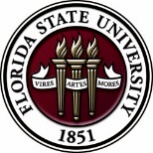 Upcoming Events "Welcome" Mini-Orientation Sessions for New Postdoctoral Scholars on CampusHonors, Scholars & Fellows House, Room 3009, January 30, 2017 at noonIf you are a new postdoctoral scholar to the FSU campus, this “Welcome” is a nice brown bag lunch activity that will fit into your busy research schedule.   The design will be limited to strictly a one hour session, where you will receive the essentials of getting your research started at FSU and have access to Human Resources and Office of Postdoctoral Affairs Staff.  At this time, you will also be introduced to the Postdoctoral Association (PDA) - your peer network of postdocs on campus.  Attending a “welcome” in your few months of employment at FSU will serve to fulfill your mandatory orientation.   PLEASE REGISTER BY FRIDAY, JAN 27th, by following the link: Take the surveyPOSTDOCTORAL SPRING EVENT – Hold the Date – 12 may 2017 We are excited to host Dr. Lori Conlan, Director of Postdoctoral Services at the National Institutes of Health, as our keynote speaker for this event!  Please hold the date on your calendars.  We would like to get your input on programming for the Spring Event!!Please take this 2 minute survey so we know what programming to generate for the event!Thank you so much – your PDAhttps://fsu.qualtrics.com/SE/?SID=SV_aWxzIFu8M0QqtzDPostdoctoral scholars and senior graduate students from all fields are invited to attend. Sandwiches will be served over the lunch hour during the workshops.  For questions, please contact Drs. Erminia Fardone  or Kay Jones.Biological Science/Neuroscience Postdoctoral Mentoring Workshop and LunchSave the date for the Oral Competition Day.  Postdoctoral Scholars orally deliver their research in a 12 minute presentation format to a panel of judges.  Great way to receive feedback on your oral communication skills that are essential for interviewing!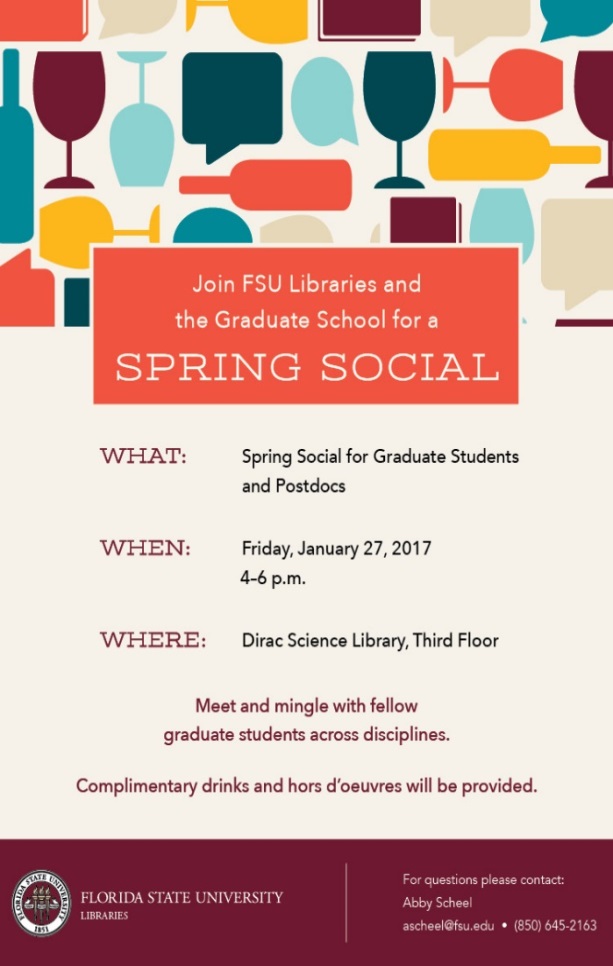 Professional Development WorkshopsInsider English: Reduced SpeechJanuary 23, 2017, 3:30 PM – 4:30 PM311 Hecht HousePresenter: Dr. Jennifer Grill, International TA ProgramAs a non-native speaker of English, you may notice that your English sounds different from native speakers, but you’re not sure why. In this workshop, we’ll explore two aspects of pronunciation: reduced speech and linking. We’ll learn what these are and how they function, and we’ll practice these aspects through several short listening and speaking activities.To register: https://fsu.qualtrics.com/SE/?SID=SV_86MZGbvRA5v35MpDo you know how to protect your designs, inventions, writing, and even your unique packaging?January 27, 2017, 10:00 AM – 11:30 AMHonors, Scholars & Fellows House, room 3009Presenters: Abby Queale, Office of Commercialization; Devin Soper, University LibrariesAttend this workshop to learn how patents, trademarks, and copyrights are essential when you hope to sell your work. There is also another form of protection—“trade dresses”—as decided in a 1992 Supreme Court decision that found the a chain of Mexican restaurants’ interior design was unique and protected. Refreshments will be served by the Congress of Graduate Students.To register: https://fsu.qualtrics.com/SE/?SID=SV_cILgjglTo9ZQJtHFunding Announcements L’Oréal-UNESCO for Women in Science Program:Recognizes and rewards the contributions women make in STEM fields and identifies exceptional women researchers committed to serving as role models for younger generations.  More than 2,250 women scientists in over 110 countries have been recognized since the program began in 1998. 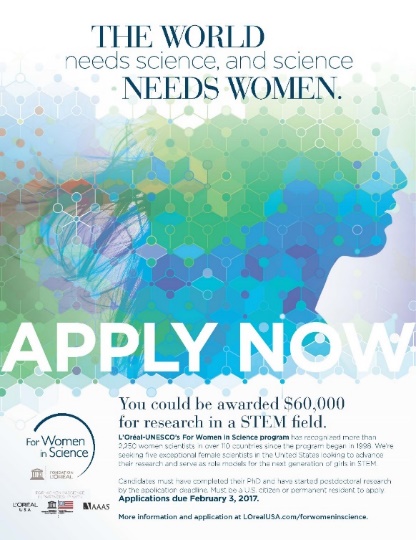 In the US, the L’Oréal USA for Women in Science fellowship program awards five post‐doctoral women scientists annually with grants of $60,000 each. Applicants are selected from a variety of fields, including the life and physical/material sciences, technology (including computer science). Engineering, and mathematics.The 2017 L'Oréal USA for Women in Science application period is will open on November 28, 2016 and will close on February 3, 2017. You can learn more about the application process HERE.Tufts Training in Education and Critical Research Skills Program (TEACRS)TEACRS is designed to prepare talented young scientists for the multiple demands of an academic career in biomedical research. Trainees spend on average 75% of their time conducting bench research and 25% of their time in career development activities. Teaching skills are developed through programs involving mentored classroom assignments at minority-serving institutions in the Boston area.  The training is supplemented by workshops on teaching methods, career opportunities in academia, and essential skills such as grant writing, mentoring, and scientific presentations.  The training components are sequenced to allow trainees to balance the activities and to build on previous experiences. TEACRS fellows receive up to four years of salary support at the NIH postdoctoral stipend levels, and a yearly travel and supply allowance.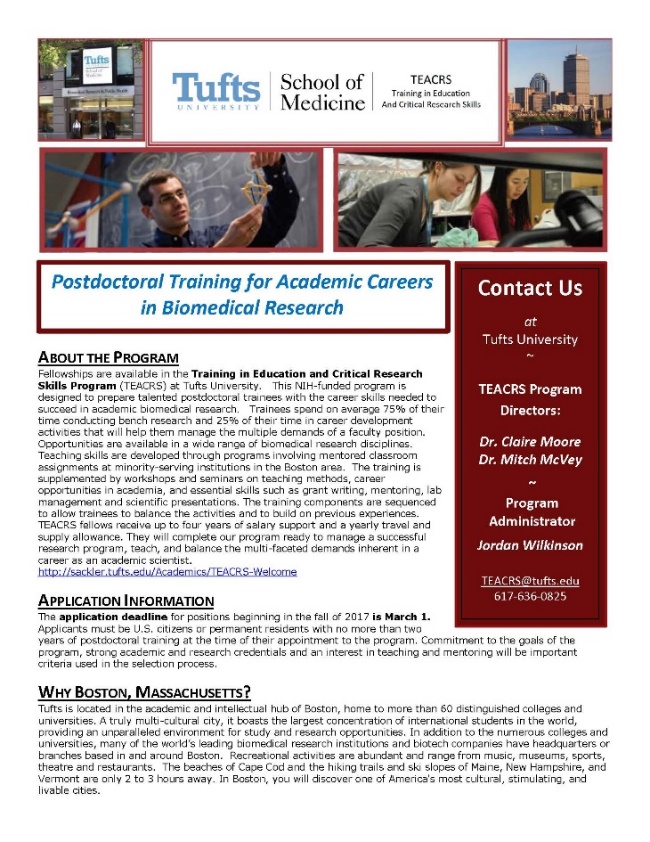 The application deadline for positions beginning in the fall of 2017 is March 1, 2017. Later applications will be considered if positions are available.  Applicants must be U.S. citizens or permanent residents with no more than two years of postdoctoral training at the time of their appointment to the program. Commitment to the goals of the program, strong academic and research credentials and a demonstrated interest in teaching and mentoring will be important criteria used in the selection process. For additional information on the TEACRS program and application procedures, please visit our website, or contact Claire Moore, the Program Director, or Jordan Wilkinson, the Program Administrator with questions. We have also attached a printable flier describing the program. Fellowships 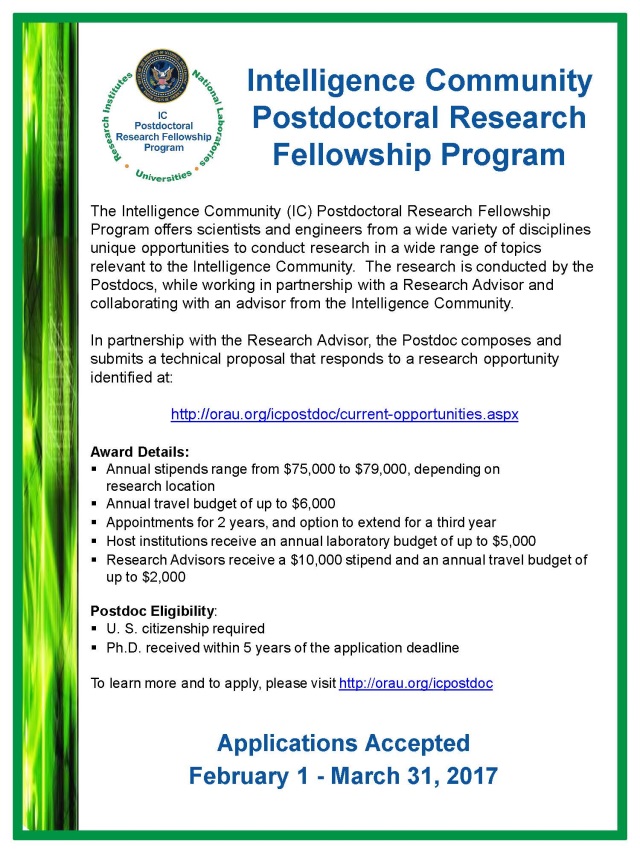 Collaborative Research Travel Grantshttp://www.bwfund.org/grant-programs/biomedical-sciences/collaborative-research-travel-grantsDeadline: February 1, 2017NOAA Sea Grant John A. Knauss Marine Policy Fellowshiphttp://seagrant.noaa.gov/FundingFellowships/KnaussFellowship/ProspectiveFellows.aspxDeadline: February 10, 2017American Heart Association Postdoctoral Fellowshiphttp://professional.heart.org/professional/ResearchPrograms/ApplicationInformation/UCM_443314_Postdoctoral-Fellowship.jspDeadline: February 10, 2017Damon Runyon (Cancer Research) Fellowship Awardhttps://www.damonrunyon.org/for-scientists/application-guidelines/fellowship/formsDeadline: March 15, 2017Summer Scholarships in Epidemiologyhttps://www.cff.org/Our-Research/For-Researchers/Training-Awards/Summer-Scholarships-in-Epidemiology/Deadline: April 1, 2017Research Training Groups in the Mathematical Sciences (RTG)https://www.nsf.gov/funding/pgm_summ.jsp?pims_id=5732&org=DMSDeadline: June 6, 2017Postdoctoral Program in Environmental Chemistryhttp://dreyfus.org/awards/postdoctoral_program.shtmlDeadline: August 1, 2017Use the following databases to identify additional opportunities (click on the links) – Pivot, Foundation CenterJobsBelow is a sampling of open positions around the world.Assistant Professor – HPD/College of Medical Scienceshttps://www.nsujobs.com/applicants/jsp/shared/frameset/Frameset.jsp?time=1484753380156Nova Southeastern University, Fort Lauderdale, FLSenior Scientist – Pharmacological Scienceshttp://careers.mountsinai.org/find-your-place/jobs/senior-scientist-pharmacological-sciences-new-york-ny?src=JB-10100Mount Sinai Health System, New York, NYAssistant Professor – Physical Therapyhttps://universityofscrantonjobs.com/postings/1203University of Scranton, Scranton, PAResearch Scientist – Pharmacology & Toxicologyhttps://careers.peopleclick.com/careerscp/client_medcollegewi/external_staff/jobDetails.do?functionName=getJobDetail&jobPostId=3162&localeCode=en-usMedical College of Wisconsin, Milwaukee, WIAssistant Professor – Department of Biostatistics & Informaticshttps://cu.taleo.net/careersection/2/jobdetail.ftl?job=105086University of Colorado, Aurora, COScientist – Laboratory Life scienceshttp://jobs.nestlepurinacareers.com/ShowJob/Id/1072547/Laboratory-Scientist-(Life-Sciences)/Nestle Purina Pet Care, Saint Joseph, MOAssistant Professor – Electrical Engineering/Computer Engineeringhttps://jobs.utdallas.edu/postings/7312University of Texas at Dallas, Richardson, TXSubscribe to receive personalized job announcement emails: 
http://floridastate.biocareers.com	http://www.academickeys.com/all/subscribe.php
http://jobs.phds.org/alert.new
http://jobs.fiercebiotech.com	Career Development Webinars and BlogsAuthenticity and the Job Interviewhttps://chroniclevitae.com/news/1668-authenticity-and-the-job-interviewRead advice on how to be authentic on job interviews.To be a responsible researcher, reach out and listenhttp://www.sciencemag.org/careers/2017/01/be-responsible-researcher-reach-out-and-listenRead about researchers who are working alongside folks who are not researchers.How to Be Proactive in Your Mentoring Relationships – National Postdoctoral Association http://www.nationalpostdoc.org/?page=ProactiveVersatile PhD
This site helps graduate students and new PhD’s identify, prepare for, and excel in possible non-academic careers.
Click here to learn more.  Click here to join

Free NPA Membership
FSU is a sustaining member of the National Postdoctoral Association (NPA). This membership provides free affiliate membership to all FSU postdoctoral scholars. Benefits of joining the NPA include:A subscription to the NPA’s official quarterly newsletterReduced registration fees to the NPA Annual MeetingEligibility for the NPA Travel Award ProgramProfessional & Leadership DevelopmentNetworking opportunities with colleagues nationwideIf you are interested in joining the National Postdoctoral Association, click here.Please email opda-info@fsu.edu if you encounter any problems.
For previous issues, click here!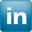 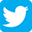 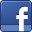 DATEPRESENTERTITLEFebruary 13, 2017Drs. Emily Moriarty and Alan LemmonBalancing work and familyMarch 6, 2017Oral Competition Day